告家长书尊敬的家长：您好！2022学年第一学期即将结束。在此，衷心感谢您对学校工作一如既往的支持与配合。为了让学生度过一个安全、快乐、健康、有益的寒假，希望您能引导孩子合理安排假期生活，积极参与各类寒假主题实践，通过家校携手共同促进学生身心健康和谐发展。根据市教委寒假工作文件精神，结合我校实际，现就2023年学生寒假生活作如下要求，希望您加以督促和指导：一、加强亲子陪伴交流、共同完成寒假实践活动为深入开展爱国主义教育，引导广大未成年人在丰富多彩的精神文化活动中厚植家国情怀，传承红色基因，赓续红色血脉，本次学校以党史学习教育、爱国主义教育、家庭劳动教育、安全教育为主题，创新活动载体，借助“新春集五福”形式，精心设计了内容鲜活、形式新颖、内涵丰富的社会实践活动。请您认真阅读《2023年上海市实验学校寒假社会实践活动通知》，明确活动要求，鼓励孩子积极参与，按时完成各类社会实践活动作业（活动要求见校园网通知栏）。二、重视疫情防控工作，做好假期健康管理请家长引导孩子树立并自觉践行“健康第一”理念，当好自身健康第一责任人。寒假期间，遵守防疫基本行为准则，坚持勤洗手、戴口罩、常通风、公筷制、保持社交距离、咳嗽礼仪、清洁消毒等良好卫生习惯和合理膳食、适量运动等健康生活方式，自觉提高健康素养和自我防护能力。加强自我健康监测，发现发热、干咳、乏力、咽痛等症状，及时在家做好监护或及时就诊。三、制定寒假科学计划，注重安全教育指导安全是生命的基石，为使孩子能够安全快乐地度过寒假，市教委、市未保办发布了中小学生寒假安全10条重要提示，请家长们共同关注10条内容（见附件1）并加强安全教育，让孩子们牢记安全的重要性，增强安全意识，共同做好安全防范工作。同时，希望家长引导孩子制定个人寒假学习生活计划，严格落实“双减”要求，合理安排好学习、劳动、锻炼、休息和娱乐时间，形成良好的作息规律，用科学指导帮助孩子养成健康的生活习惯。四、关注孩子心理变化，身心健康全程护航鼓励家长充分利用假期时间和孩子多交流、多沟通，开展各类亲子活动，引导孩子自觉抵制网络有害内容，陪伴孩子健康成长。寒假期间，学校面向全校学生、家长提供心理咨询服务，为大家的寒假心理健康保驾护航。有需要的学生、家长可以扫下方校级平台二维码进行咨询登记（见附件2）。也可拨打市级、区级青少年心理辅导24小时热线：浦东新区青少年心理健康教育发展中心24小时心理咨询热线：4008206235上海市心理热线：962525上海市青少年公共服务热线：12355最后，衷心祝愿各位家长新年身体健康、阖家幸福、兔年大吉！上海市实验学校2023年1月 17 日附件1：2022学年中小学生寒假安全提示10条1.加强疫情防控乘坐公共交通、乘电梯、到密闭场所时要佩戴口罩，外出回家先洗手，居家时要经常开窗通风，作息规律、加强锻练、营养均衡。如有感染新冠等症状或高烧症状，不盲目服药。2.遵守交通法规12周岁以下学生不骑自行车或共享单车，乘坐摩托车、电动自行车或自行车时应佩戴安全头盔，16周岁以上学生骑电动自行车时应当佩戴安全头盔。乘坐机动车须系好安全带，12周岁以下学生不得坐副驾驶座位。低温、雨雪、雾霾天气尽量少出门，若出门穿着色彩鲜艳的衣服。如离沪返沪务必注意途中安全。注意居家安全不在飘窗或阳台上玩耍，不往窗外抛物，独自在家时不给陌生人开门。不使用“三无”电器，不在同一接线板上同时接插多种大功率电器，不用湿手触摸电源开关和电器。发现火情沉着应对，及时到室外拨打119。居家劳动时若使用刀具、燃气设备等应由家长指导，使用燃气时开窗通风，劳动结束，刀具应及时安全放置，燃气应及时关闭。4.注重自我保护不去未成年人不适宜进入的营业性歌舞娱乐场所、互联网上网服务场所、酒吧等场所。不与陌生人交谈，不接受陌生人请喝或礼物，不坐陌生人车辆。不擅自进入轨道区间、在建工地、荒地、高压电线附近、停车场、危化品仓库等危险区域。不饮酒、不抽烟、不触碰违禁品。安全文明上网遵守网络文明公约，不浏览低俗不良信息，不加入不健康圈群，不发表侮辱欺凌他人等不当言论。严格控制上网时间，不沉溺网络游戏，不随意添加陌生网友，不单独约见网友，不随意上传照片、住址、电话等家庭信息。不随意打赏。遵守公共秩序公共场所不嬉闹、不喧哗。乘自动扶梯抓好扶手，留意前方，注意脚下。遇到人流拥挤要镇定，注意躲避，避免下蹲或摔跤，不逆人流行走。遇到突发事件不慌张，要听从现场指挥或沿安全通道有序撤离。7.防范溺水事件不在河边、亲水平台、工地水塘等区域玩耍，不捡拾掉入河道等水域的物品。低龄学生去游泳池游泳应有家长陪伴。发现落水者，立即寻求成人帮助，不盲目施救。遵守烟花爆竹燃放规定不在外环线以内及外环线以外禁放区域燃放烟花爆竹。9．合规参加培训活动选择有相应资质的培训机构，选择符合国家规范的培训项目和培训时间，选择已实施“银行定期划扣”等有效保障预付资金安全机制的机构，理性缴纳培训费用，预交培训费应注意查看预收费专用账户等公示信息，一次性缴纳费用不超过3个月或60课时，参照《中小学生校外培训服务合同示范文本（2022年上海版）》签订合同，自觉抵制“一对一”等变相违规培训，依法维护合法权益。10.学会情绪管理以平和的心态，理性看待身边的人或事。感到烦恼时，通过运动、沟通、倾诉等予以排解。情绪波动强烈时，主动寻求家长、老师、各区24小时服务热线、12355和962525心理热线或专业机构的帮助。遇到困难与挫折，用积极的心理暗示，激发自己的信心。学会情绪管理，开心过好每一天。附件2：上海市实验学校学生假期心理咨询预约登记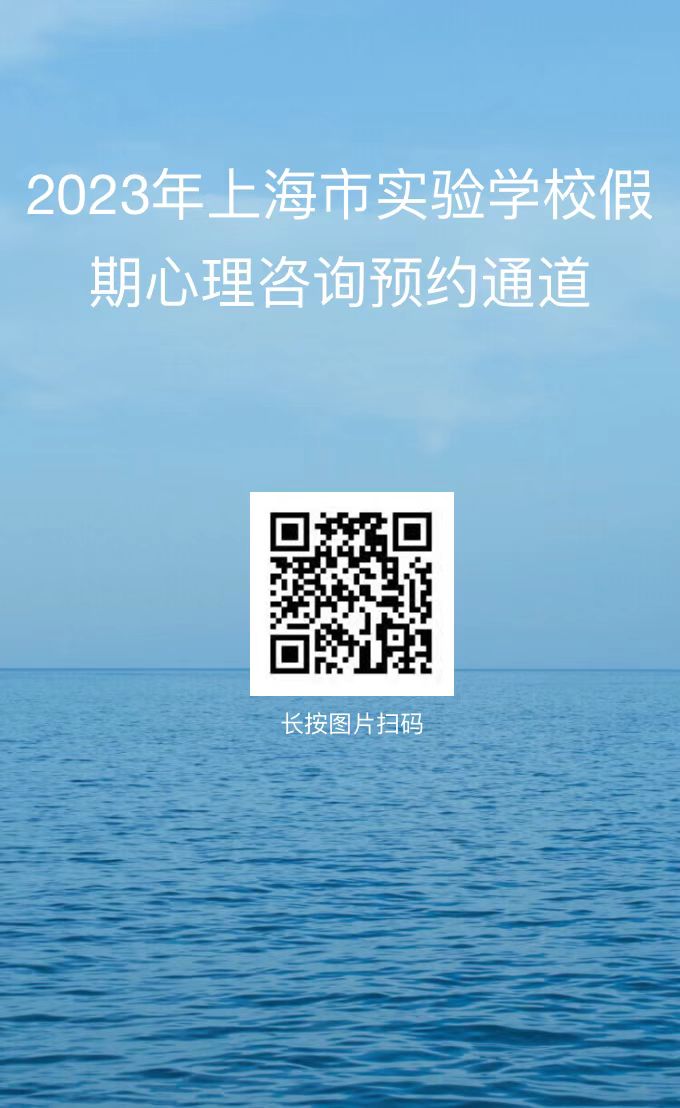 